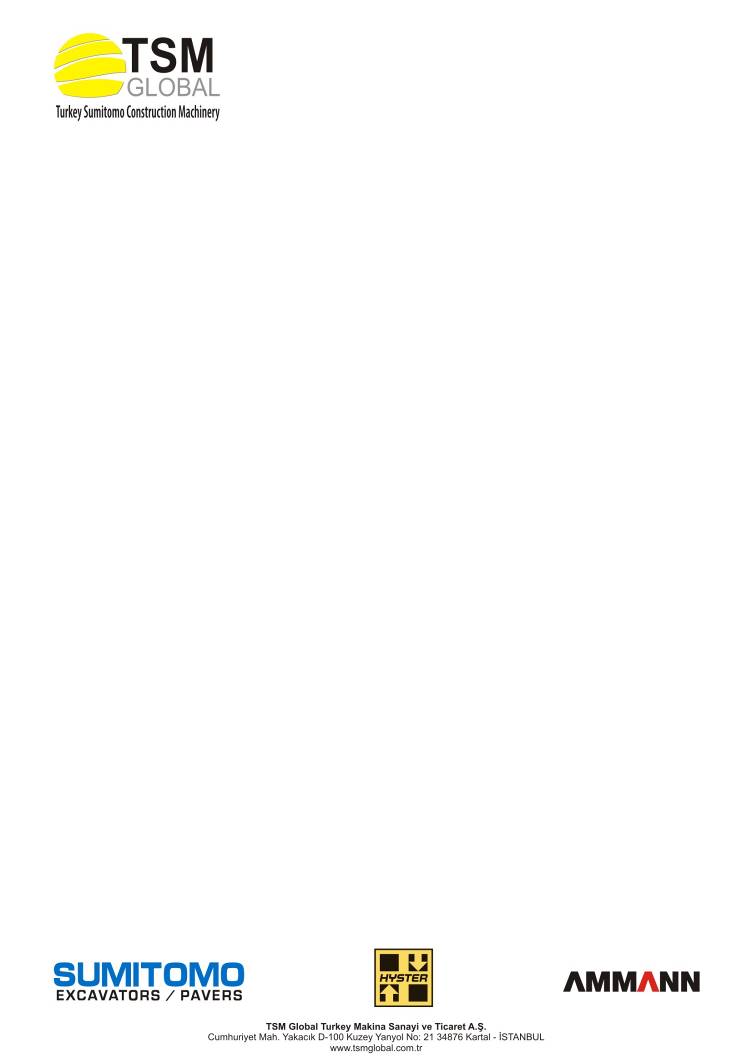 •	Generate business solutions to specific customer needs•	Prepare, present and negotiate the offers with customers.•	Implement weekly and monthly call plans•	Prepare periodical call reports for vendors and key customers.•	Perform customer visits• 	Excellent English skills, both written and spoken• 	Excellent interpersonal and communication skills• 	Energetic, self motivated, proactive and dedicatedInterested candidates are requested to send their CV’s to the following e-mail id:hr@tsmglobal.com.trFor more information please visit the website of the company: http://www.tsmglobal.com.tr/Internship in SalesJob DescriptionQualifications